6 декабря 2019 года воспитатель – Шульгинова О.Г. и музыкальный руководитель – Баранова О.В. провели  с детьми старшей группы и их родителями  музыкально – литературную гостиную «Если будем мы добры, то не будет и войны» в рамках V Серпуховских Рождественских образовательных чтений «Великая Победа : наследие и наследники».        Сейчас очень напряженная обстановка во всем мире. Ненависть, злоба, которая движет конфликтами, войнами, начинается в сердце человека. Нам надо стать добрее, терпимее.  Если мы не будем поддерживать мир (мир друг с другом, в обществе, между сообществами, народами, странами), то наше будущее станет очень хрупким. Если мы не помним о цене мира (а эта цена – человеческая жизнь, это многие тысячи, миллионы людей), то действительно все может повториться. Дай Бог, чтобы мы этого никогда не увидели.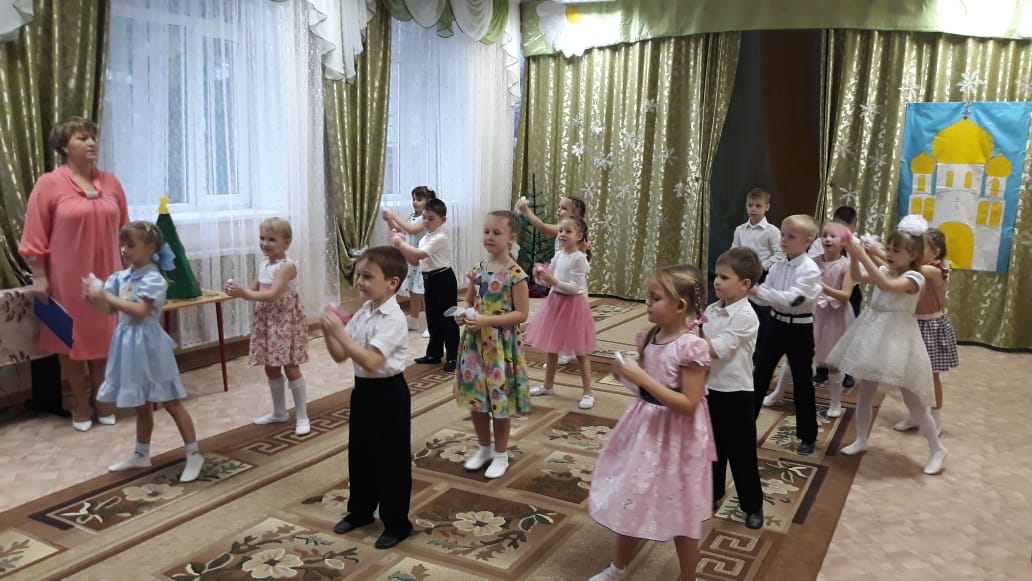 Дети с ангелами в руках входят в зал под песню «Ангелы в небе высоком живут»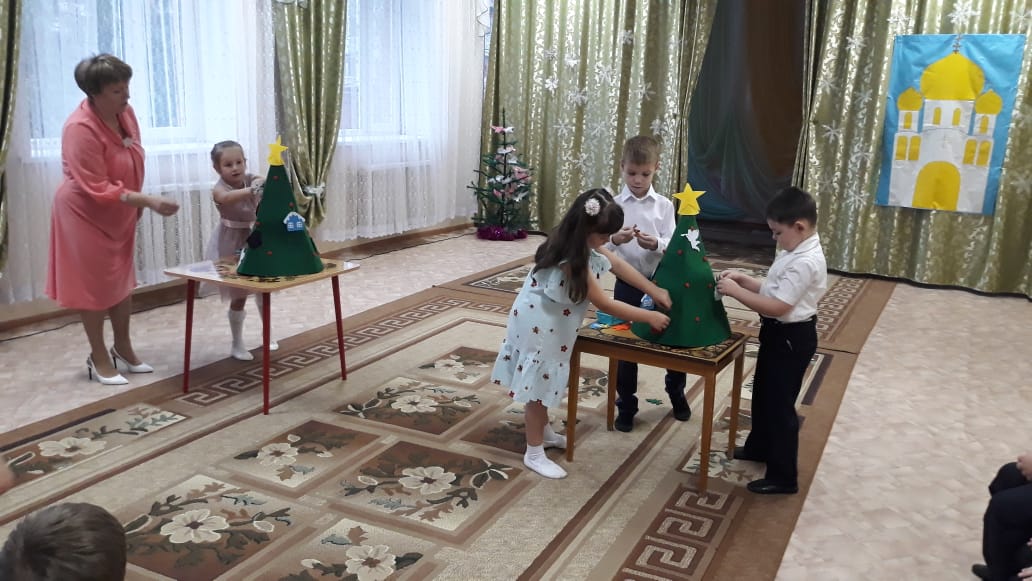 ИГРА «НАРЯДИ   ЕЛОЧКУ»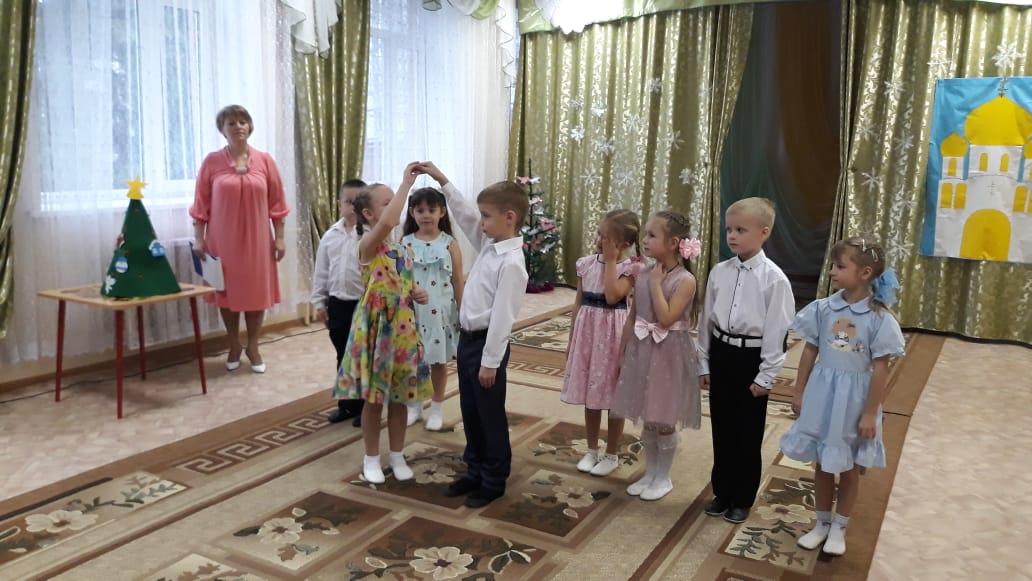 И, конечно, в минуты затишья не обходилось без веселых песен. Ведь песня подбадривала солдат и придавала им силы.ПОПУРРИ  СОЛДАТСКИХ  ПЕСЕН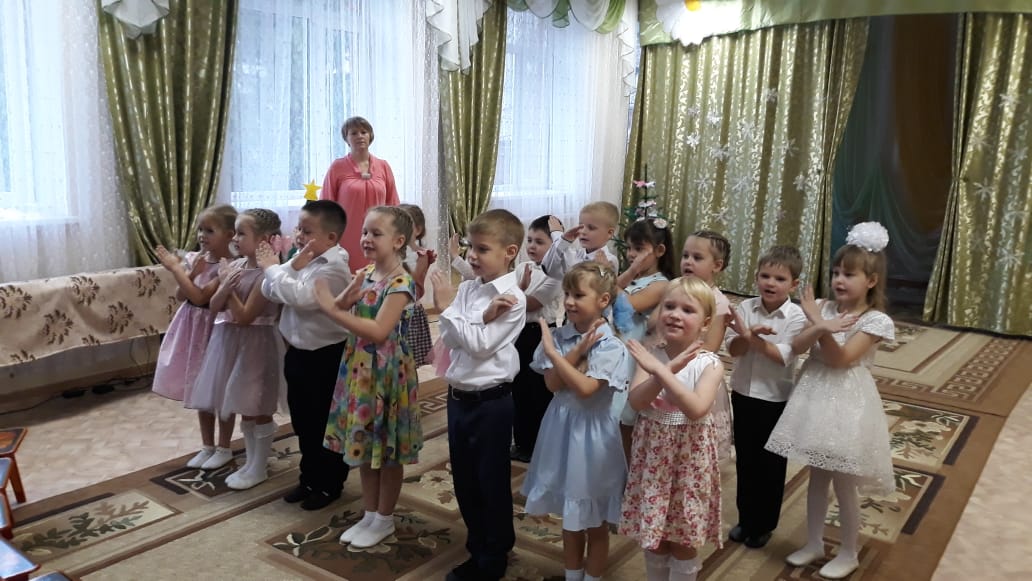 ПЕСНЯ Д. Тухманова «День без выстрела на Земле».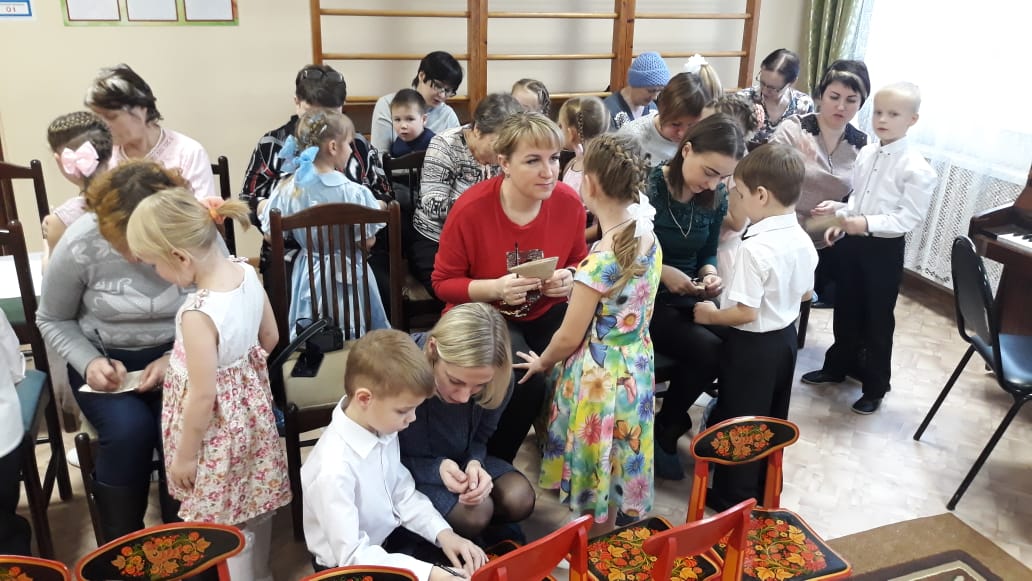 Дети и родители складывают военные  письма - «треугольники». На оборотной стороне написали послание будущему поколению о мире, дружбе и любви.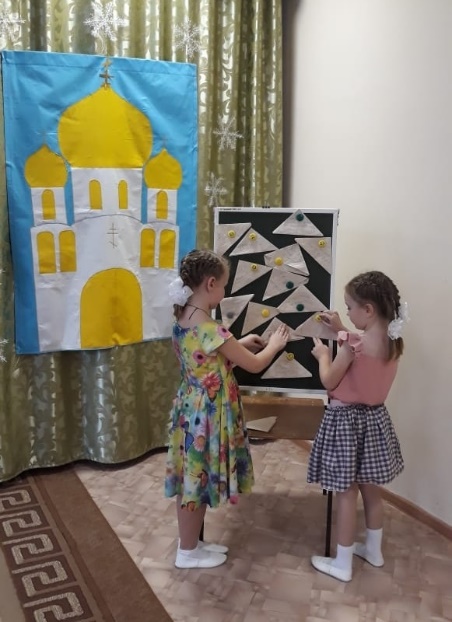 